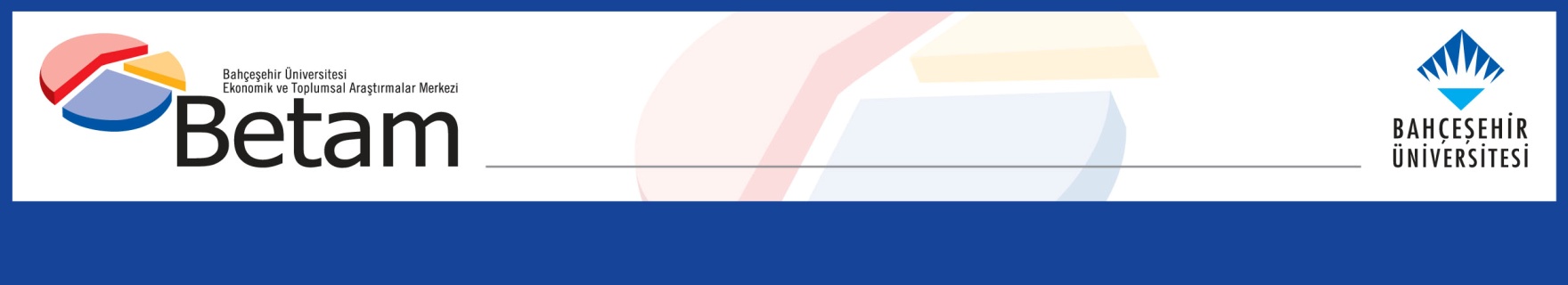  	EMPLOYMENT DECREASED IN MANUFACTURING AND CONSTRUCTION	Seyfettin Gürsel*, Gökçe Uysal Kolaşın  and Yazgı Genç ***Executive SummarySeasonally adjusted labor market data shows that in the period of July 2018 compared to June 2018, non-agricultural unemployment rate increased by 0.2 percentage points and reached 13.0 percent. Even though the increase in non-agricultural labor force slowed down in this period, losses in non-agricultural employment translated into an increase in the number of unemployed and the non-agricultural unemployment rate. Even though the employment increased in services by 77 thousand in July 2018, there are significant employment loses in manufacturing and construction. The cumulative loss in construction reached 230 thousand from February to July. The fact that there were losses in manufacturing of 34 thousand despite an increased in the industrial production index in July 2018, is worrisome. Betam’s forecasting model predicts that the non-agricultural unemployment will rise to 13.1 percent in the period of August 2018. In the period of July 2018, the non-agricultural female and male unemployment rate increased in a parallel manner, and thus the gender gap in non-agricultural unemployment rates remained constant. The decrease in non-agricultural employmentAccording to seasonally adjusted labor market data, in the period of July 2018 compared to June 2018, the non-agricultural labor force increased by 52 thousand and reached 26 million 975 thousand while the number of employed in non-agricultural sectors decreased by 9 thousand and reached 23 million 468 thousand (Figure 1, Table 1). As result, the number of unemployed in non-agricultural sectors increased by 61 thousand and was recorded as 3 million 507 thousand. Thus, the non-agricultural unemployment rate rose to 13.0 percent. The increases in the non-agricultural labor force which had accelerated in June 2018, slowed down in July 2018. On the other hand, the employment loses in non-agricultural sectors are significant. As result, the non-agricultural unemployment rate increased in July 2018. Figure 1 Seasonally adjusted non-agricultural labor force, employment, and unemployment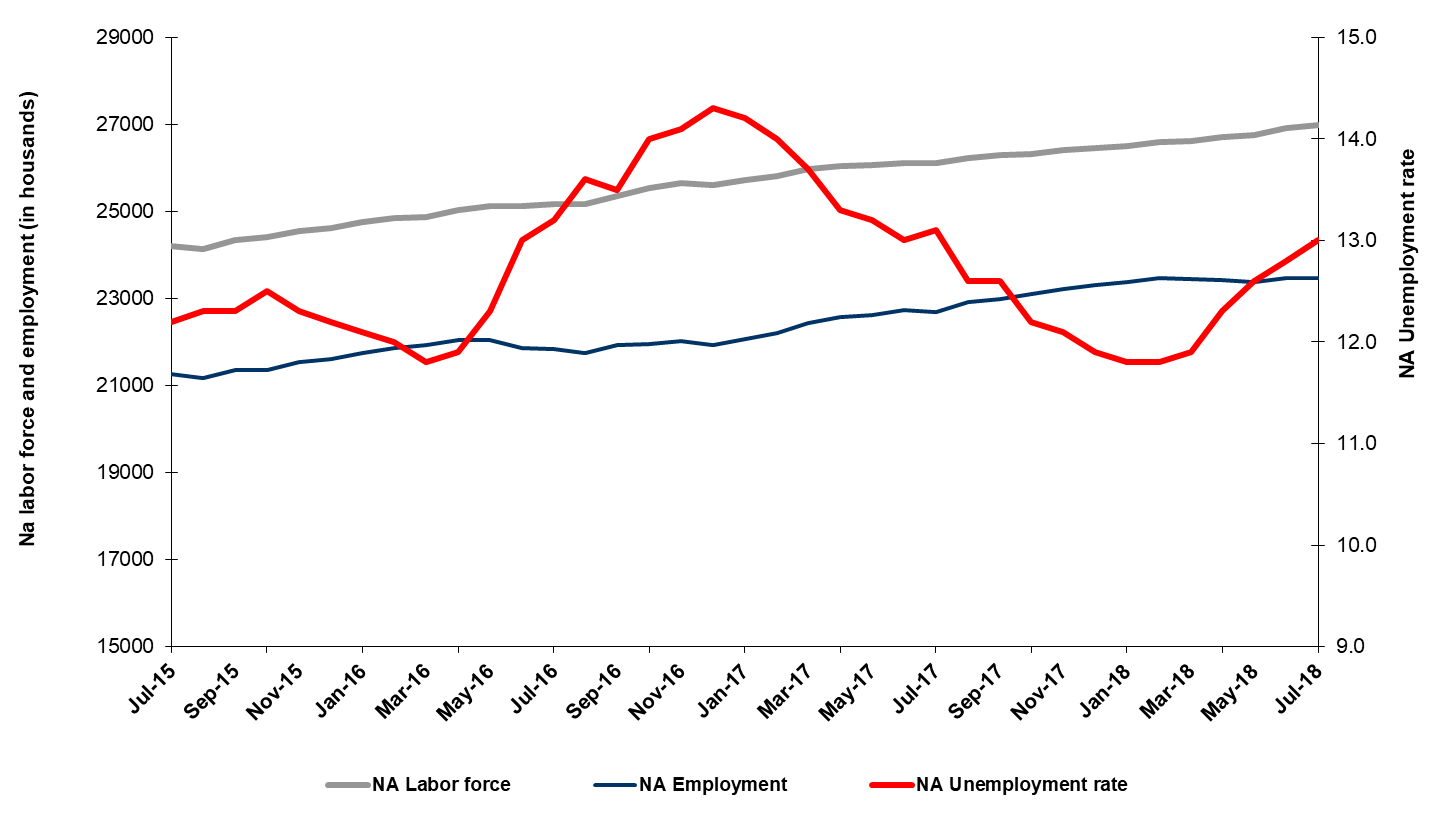 Source: Turkstat, BetamUnemployment rate is expected to increase by 0.1 percentage points in the period of August 2018 Betam's forecasting model had predicted that the seasonally adjusted non-agricultural unemployment rate would increase by 0.1 percentage points to 12.9 percent in the July 2018. The non-agricultural unemployment rate rose by 0.2 percentage points to 13.0 percent in the period of July 2018. Betam’s forecasting model predicts that the non-agricultural unemployment rate will reach 13.1 percent in the period of August 2018. Forecasting model details are available on Betam's website. Kariyer.net application per vacancy series used in the Betam forecasting model is depicted in Figure 3. Kariyer.net series is only one of the inputs of Betam forecast model. Indeed, several variables such as employment agency (İŞKUR) data, reel sector confidence index, capacity utilization rate are used in forecasting.Figure 2 Seasonally adjusted non-agricultural unemployment rate and application per vacancy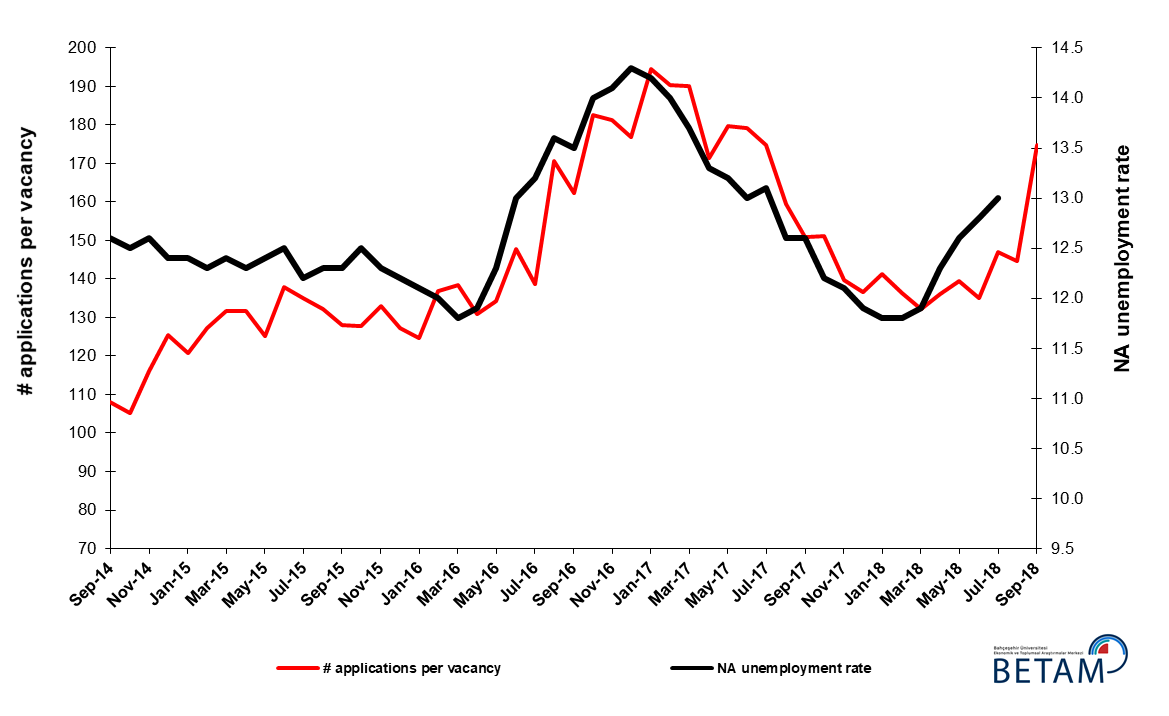 Source: Kariyer.net, Turkstat, BetamEmployment losses in manufacturing and constructionAccording to seasonally adjusted sectoral labor market data, employment decreased in manufacturing and construction while it increased in agriculture and services in July 2018 compared to June 2018 (Figure 3, Table 2). The employment increased by 3 thousand in agriculture and 77 thousand in services while employment in manufacture and construction decreased by 34 and 52 thousand respectively. Note that employment loses in construction accelerated again and reached 230 thousand from February to July (Table 2). Furthermore, the employment losses in manufacturing despite an increase in the industrial production index are worrying. Figure 3: Employment by sectors (in thousand)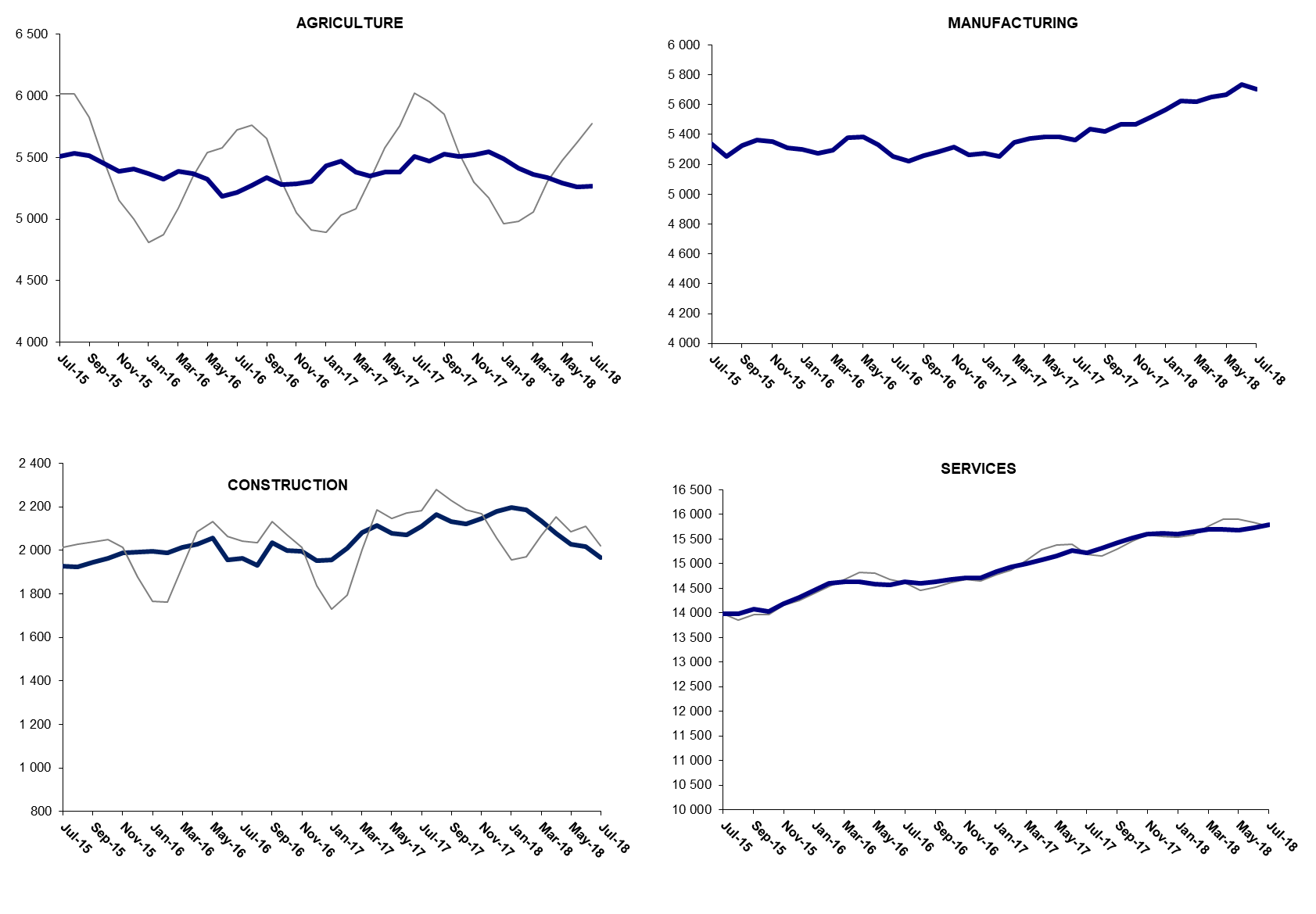 Source: TURKSTAT, Betam The number of non-agricutural unemployed within a year increased From July 2017 to July 2018 non-agricultural labor force increased by 837 thousand (3.2 percent) and non-agricultural employment increased by 755 thousand (3.3 percent) (Figure 4). Thus, non-agricultural unemployed decreased by 82 thousand and reached 3 million 479 thousand. Figure 4 Year-on-year changes in non-agricultural labor force, employment, and unemployment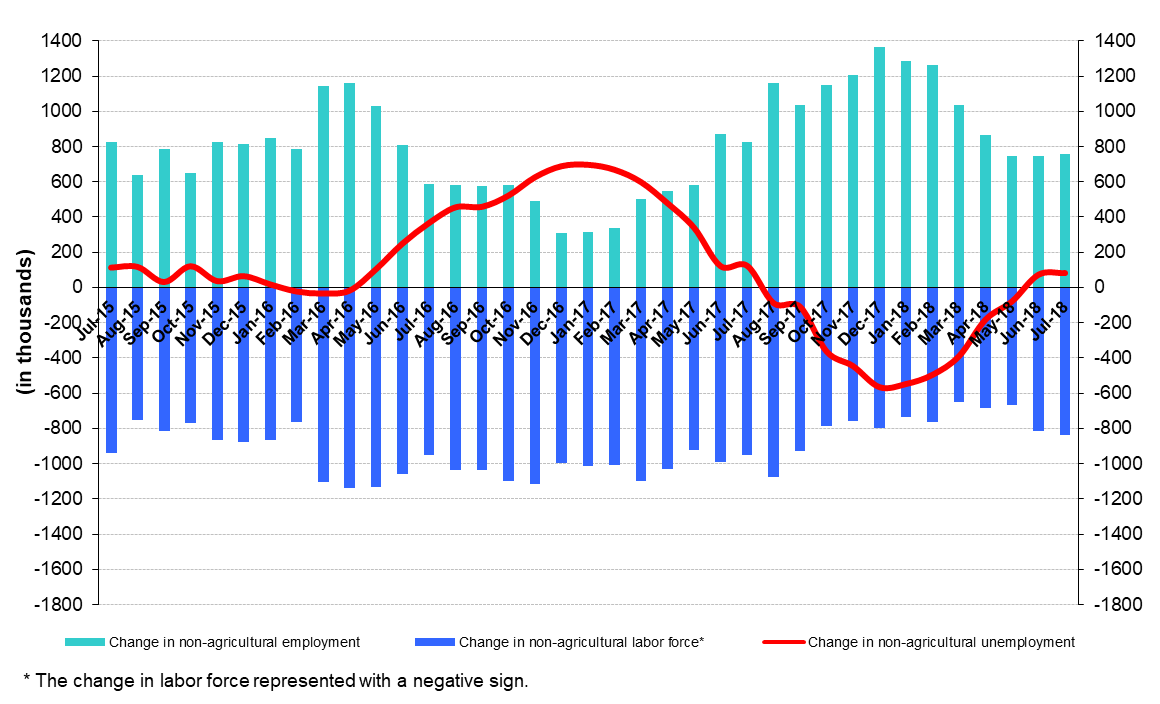 Source: Turkstat, BetamIncrease in female and male unemployment ratesFigure 5 shows seasonally adjusted non-agricultural unemployment rate for males (green) and for females (purple). In the period of July 2018, the non-agricultural female unemployment rate increased by 0.1 percentage points to 18.1 percent while non-agricultural male unemployment rate increased by 0.2 percentage points to 10.6 percent.  Parallel to increases in unemployment rates, the gender gap in non-agricultural unemployment rates remained constant at around 7.6 percentage points in July 2018. Figure 5: Seasonally adjusted non-agricultural unemployment rate by gender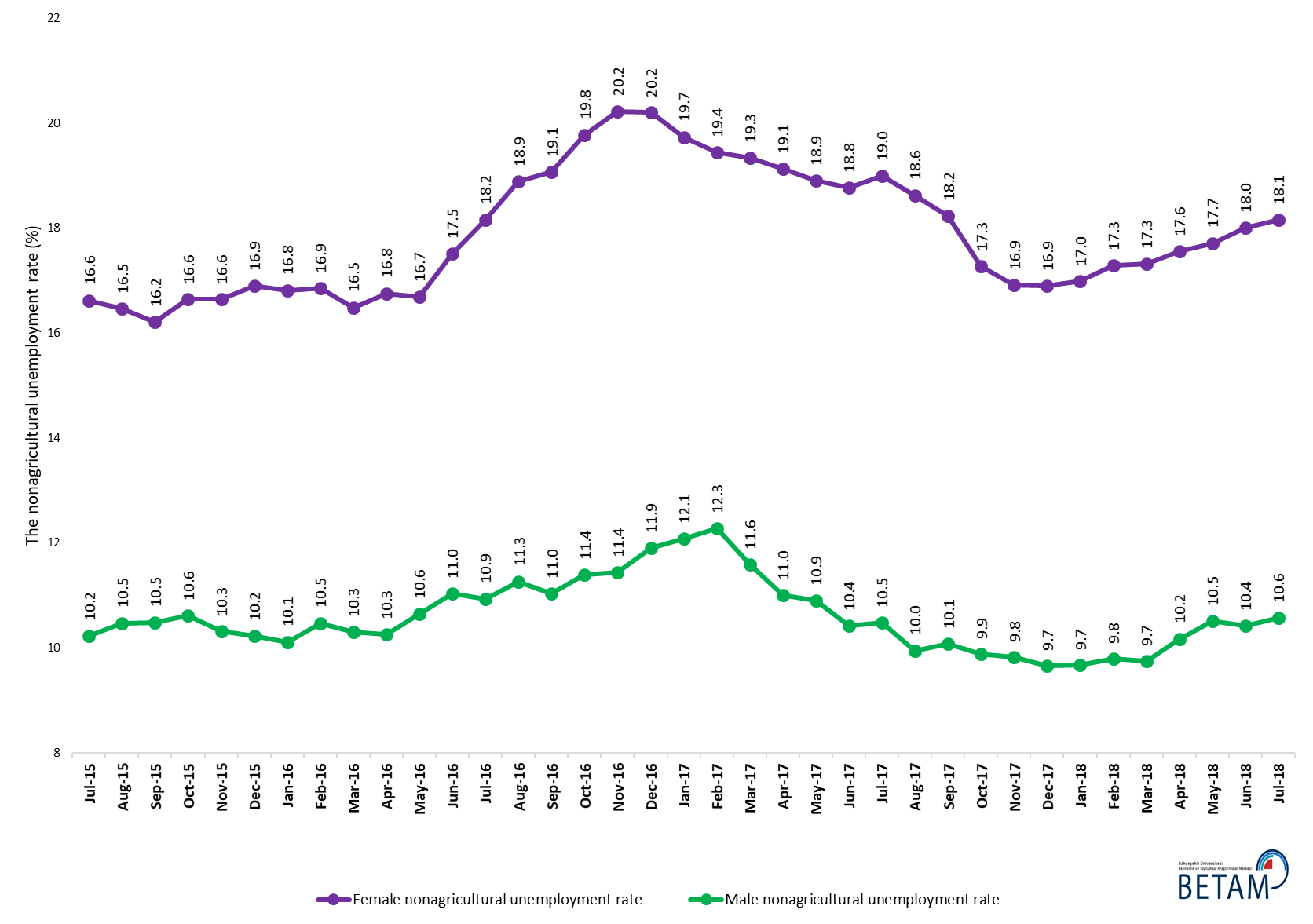 Source: Turkstat, BetamTable 1 Seasonally adjusted non-agricultural labor market indicators (in thousands) * Source: Turkstat, BetamTable 2 Seasonally adjusted employment by sectors (in thousands) * Source: Turkstat, BetamTable 3: Seasonally adjusted non-agricultural labor force by gender (thousands) Source: Turkstat, BetamLabor forceEmploymentUnemploymentUnemployment rateMonthly changesMonthly changesMonthly changesJune-152404821042300612.5%Labor forceEmploymentUnemploymentJuly-152420521252295312.2%157210-53August-152412821160296812.3%-77-9215September-152434321349299412.3%21618927October-152441121360305112.5%681157November-152454621527301912.3%135167-32December-152462221618300412.2%7691-15January-162474421750299412.1%122132-10February-162484921867298212.0%105117-12March-162487421939293511.8%2572-47April-162502022043297711.9%14610442May-162512322033309012.3%103-10113June-162511521850326513.0%-8-183175July-162516921847332213.2%54-357August-162517621752342413.6%7-95102September-162535521932342313.5%179180-1October-162553321958357514.0%17826152November-162564022025361514.1%1086741December-162559621936366014.3%-44-8945January-172572022068365214.2%124132-8February-172581022197361314.0%90129-39March-172598322423356013.7%172226-54April-172603222570346213.3%50147-97May-172606222622344013.2%3052-22June-172611822723339513.0%56101-45July-172610922689342013.1%-9-3425August-172621722914330312.6%108225-117September-172628622974331212.6%69609October-172632123110321112.2%35136-101November-172641823221319712.1%96111-15December-172645323305314811.9%3584-49January-182649223366312611.8%3961-22February-182660023461313911.8%1089513March-182661323446316711.9%13-1528April-182671323427328612.3%100-19119May-182674423374337012.6%31-5384June-182692323477344612.8%17910376July-182697523468350713.0%52-961AgricultureManufacturingConstructionServiceMonthly changesMonthly changesMonthly changesMonthly changesJune-1555835380187113791AgricultureManufacturingConstructionServiceJuly-1555065336192913987-77-4458196August-155536525219241398430-84-5-3September-1555165327194514076-20752192October-1554505363196414033-663619-43November-1553875353198714188-63-1023155December-155407531119911431620-424128January-1653715300199514455-36-114139February-1653265276199014601-45-24-5146March-165386529520151462960192528April-1653695381202914633-1786144May-1653285386205614591-41527-42June-1651865330195814562-142-56-98-29July-165215525419621463229-76470August-165274522419301459859-30-32-34September-1653385260203614636643610638October-1652835282200014676-5522-3640November-1652855316199514714234-538December-165308526519541471723-51-413January-175433527419571483712593120February-175473525120121493440-235597March-1753845346208114996-89956962April-1753505372211515083-34263487May-17538153862078151573114-3774June-17538553832070152704-3-8113July-1755085363211115215123-2041-55August-1754685437216315314-40745299September-175528542121341541960-16-29105October-1755075470212015521-2149-14102November-17552054702146156051302684December-17554855142179156122844337January-1854915567219615603-575317-9February-1854165627218715647-7560-944March-1853605618213515693-56-9-5246April-1853405650208015698-2032-555May-1852925669202715678-4819-53-20June-1852625737201815722-3068-944July-18526557031966157993-34-5277Female Labor ForceFemale EmploymentFemale UnemployedMale Labor ForceMale EmploymentMale UnemployedJuly-1567505628112217481156931788August-1567145609110517481156511830September-1567595664109517572157301843October-1567815652112917610157401869November-1568765731114517618158001818December-1569685791117717655158511805January-1670115832117917685158961789February-1670465858118717770159091861March-1670605896116417821159841836April-1671455948119717851160211830May-1671765979119717937160281909June-1672575987127017859158891970July-1672705950132017917159571960August-1673275944138317911158942017September-1673765970140617981159981983October-1674425970147218059160022057November-1674605951150818146160702076December-1674575951150618163160012162January-1774505980147018276160682208February-1775116051146018308160602248March-1776156143147218366162392127April-1776026148145418396163722024May-1776526206144718391163872004June-1776666227143918440165191921July-1776816222145918446165131933August-1777336293144018548167021846September-1777666351141518517166521865October-1777926446134518501166721828November-1778286504132418544167221823December-1778876554133318553167621791January-1879236577134518553167581795February-1879546579137518618167951823March-1879506574137618663168451818April-1879876585140218706168031903May-1880226602142118708167421966June-1880696617145218835168731962July-1880876619146818865168711994